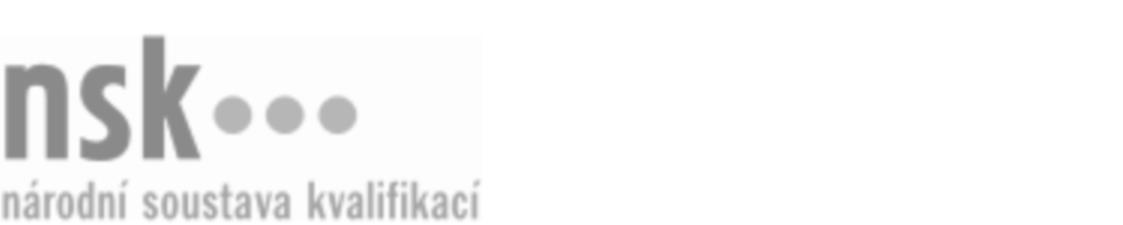 Autorizované osobyAutorizované osobyAutorizované osobyAutorizované osobyAutorizované osobyAutorizované osobyAutorizované osobyAutorizované osobyStrojník/strojnice bazénu (kód: 69-036-H) Strojník/strojnice bazénu (kód: 69-036-H) Strojník/strojnice bazénu (kód: 69-036-H) Strojník/strojnice bazénu (kód: 69-036-H) Strojník/strojnice bazénu (kód: 69-036-H) Strojník/strojnice bazénu (kód: 69-036-H) Strojník/strojnice bazénu (kód: 69-036-H) Strojník/strojnice bazénu (kód: 69-036-H) Autorizující orgán:Autorizující orgán:Ministerstvo průmyslu a obchoduMinisterstvo průmyslu a obchoduMinisterstvo průmyslu a obchoduMinisterstvo průmyslu a obchoduMinisterstvo průmyslu a obchoduMinisterstvo průmyslu a obchoduMinisterstvo průmyslu a obchoduMinisterstvo průmyslu a obchoduMinisterstvo průmyslu a obchoduMinisterstvo průmyslu a obchoduMinisterstvo průmyslu a obchoduMinisterstvo průmyslu a obchoduSkupina oborů:Skupina oborů:Osobní a provozní služby (kód: 69)Osobní a provozní služby (kód: 69)Osobní a provozní služby (kód: 69)Osobní a provozní služby (kód: 69)Osobní a provozní služby (kód: 69)Osobní a provozní služby (kód: 69)Povolání:Povolání:Strojník bazénuStrojník bazénuStrojník bazénuStrojník bazénuStrojník bazénuStrojník bazénuStrojník bazénuStrojník bazénuStrojník bazénuStrojník bazénuStrojník bazénuStrojník bazénuKvalifikační úroveň NSK - EQF:Kvalifikační úroveň NSK - EQF:333333Platnost standarduPlatnost standarduPlatnost standarduPlatnost standarduPlatnost standarduPlatnost standarduPlatnost standarduPlatnost standarduStandard je platný od: 21.10.2022Standard je platný od: 21.10.2022Standard je platný od: 21.10.2022Standard je platný od: 21.10.2022Standard je platný od: 21.10.2022Standard je platný od: 21.10.2022Standard je platný od: 21.10.2022Standard je platný od: 21.10.2022Strojník/strojnice bazénu,  29.03.2024 2:39:05Strojník/strojnice bazénu,  29.03.2024 2:39:05Strojník/strojnice bazénu,  29.03.2024 2:39:05Strojník/strojnice bazénu,  29.03.2024 2:39:05Strojník/strojnice bazénu,  29.03.2024 2:39:05Strana 1 z 2Strana 1 z 2Autorizované osobyAutorizované osobyAutorizované osobyAutorizované osobyAutorizované osobyAutorizované osobyAutorizované osobyAutorizované osobyAutorizované osobyAutorizované osobyAutorizované osobyAutorizované osobyAutorizované osobyAutorizované osobyAutorizované osobyAutorizované osobyNázevNázevNázevNázevNázevNázevKontaktní adresaKontaktní adresa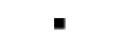 Ing. Kouba JiříIng. Kouba JiříIng. Kouba JiříIng. Kouba JiříIng. Kouba JiříŠkvorecká 1932/3, 10000 Praha 10Škvorecká 1932/3, 10000 Praha 10Ing. Kouba JiříIng. Kouba JiříIng. Kouba JiříIng. Kouba JiříIng. Kouba JiříŠkvorecká 1932/3, 10000 Praha 10Škvorecká 1932/3, 10000 Praha 10Škvorecká 1932/3, 10000 Praha 10Škvorecká 1932/3, 10000 Praha 10Strojník/strojnice bazénu,  29.03.2024 2:39:05Strojník/strojnice bazénu,  29.03.2024 2:39:05Strojník/strojnice bazénu,  29.03.2024 2:39:05Strojník/strojnice bazénu,  29.03.2024 2:39:05Strojník/strojnice bazénu,  29.03.2024 2:39:05Strana 2 z 2Strana 2 z 2